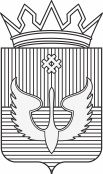 РАСПОРЯЖЕНИЕАдминистрации Юсьвинского муниципального округаПермского края15.08.2023                                                                                                         № 537-рО внесении изменения в список кандидатов в присяжные заседатели для  районных (городских) судов Пермского краевого  суда (основной список) на 2022-2025 годовВ соответствии с Федеральным законом от 20.08.2004 № 113-ФЗ «О присяжных заседателях федеральных судов общей юрисдикции в Российской Федерации», и руководствуясь Уставом Юсьвинского муниципального округа Пермского края:Внести изменения в список кандидатов  в присяжные заседатели для  районных (городских) судов Пермского краевого суда (основной список) на 2022-2025 годов утвердив его в новой прилагаемой редакции.Опубликовать настоящее распоряжение в газете «Юсьвинские вести» и разместить на официальном сайте муниципального образования Юсьвинский муниципальный округ Пермского края в информационно-телекоммуникационной сети Интернет.Контроль за исполнением настоящего распоряжения возложить на руководителя аппарата администрации округа Н.Н. Бурлакову.Глава муниципального округа –глава администрации Юсьвинского муниципального округа Пермского карая                                       Н. Г. Никулин